2022年12月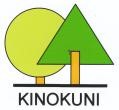 学校法人きのくに子どもの村学園ながさき東そのぎ子どもの村小学校2023年度新1年生児童募集要項（第2次）１　学　校　名　　ながさき東そのぎ子どもの村小学校２　所　在　地　　〒859-3811　長崎県東彼杵郡東彼杵町大音琴郷1621番地　　　　　　　　　電話0957－47－9992　　Eメールnagasaki@kinokuni.ac.jp３　定　　　員　　小学1年生　12名４　出願資格　　2016（平成28）年4月2日～2017（平成29）年4月1日生まれの　　　　　　　　　5歳児　　　　　　　　　※保護者が本校の理念を十分に理解したうえで賛同し、本人が入学を希望していること５　出願方法　　入学願書に必要事項を記入し、ながさき東そのぎ子どもの村小学校の事務室へ持参または郵送　　　　　　　　　※事前にお子様と一緒に学校を見学してください。見学日は毎週月曜日で、事前申し込みが必要です。６　選考方法　　2泊3日の体験入学を行います。筆記試験はありません。　　　　　　　　　保護者と面談をして、合否を判定します。７　体験入学日　　2023年　2月6日（月）～　2月8日（水）８　募集期間    2023年1月20日（金）締め切り９　入学検定料 　 20,000円　　　　　　　　　※教材費、食費、保険代などすべて含む